 Свыше 112 тысяч жителей Тюменской области, получающих ежемесячную денежную выплату (ЕДВ), сохранили за собой право частично или полностью получать набор социальных услуг (НСУ).

В набор социальных услуг (НСУ) входят:
 Бесплатные лекарства и медицинские изделия;
 Бесплатные путевки на санаторно-курортное лечение;
 Бесплатный проезд к месту лечения и обратно;
 Бесплатный проезд в пригородных электричках.

Получать НСУ можно:
 в натуральной форме;
 в денежном эквиваленте.

В зависимости от того, какую форму HСУ вы выберите, будет меняться размер вашей ежемесячной денежной выплаты, так как стоимость НСУ входит в ЕДВ.

 Подробнее на сайте: sfr.gov.ru/grazhdanam/federal_beneficiaries/nsu/

#СФР #важнознать #НСУ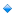 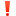 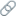 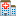 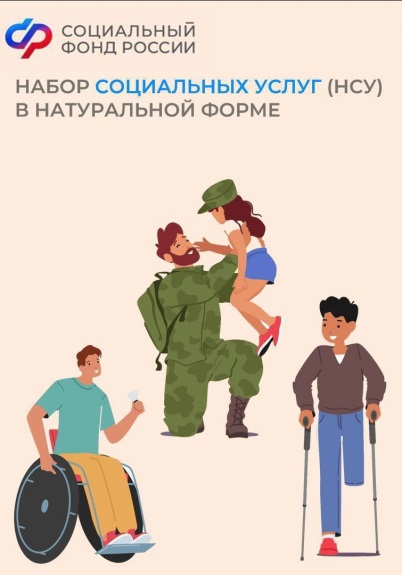 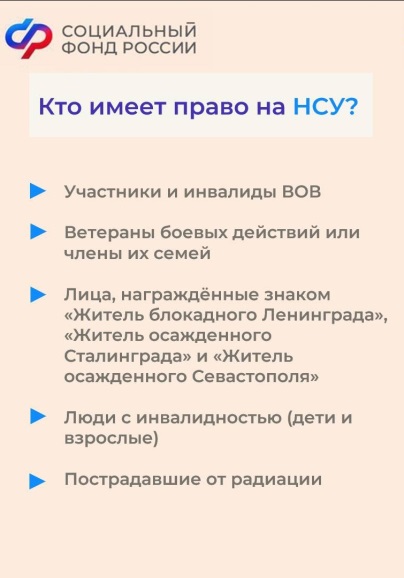 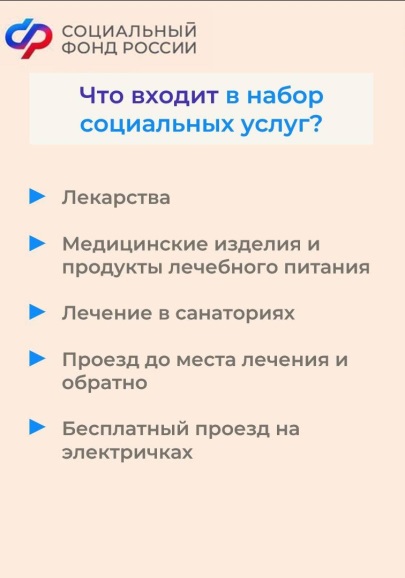 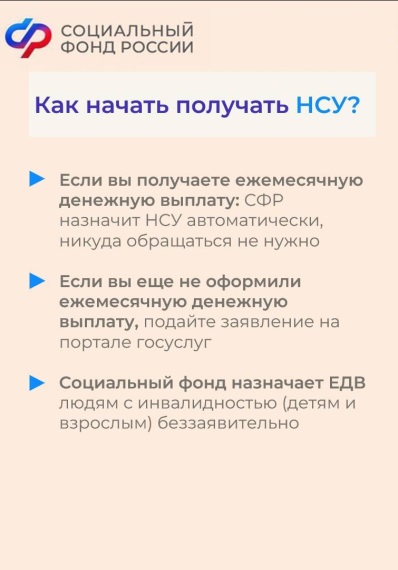 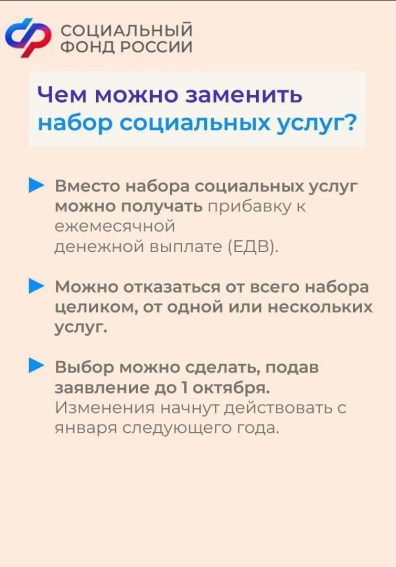 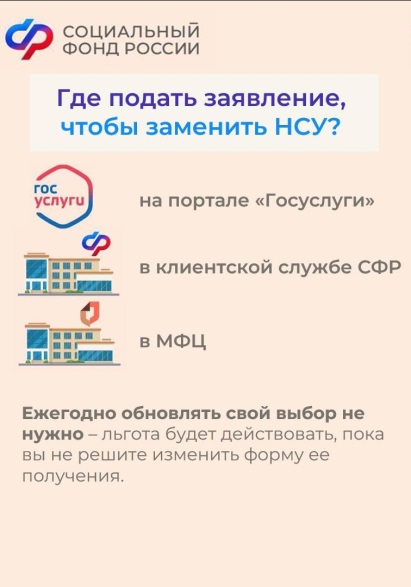 